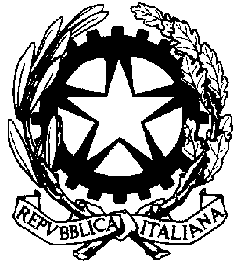 TRIBUNALE DI ALESSANDRIAUDIENZA DEL  10/10//2022UDIENZA FILTRO GIUDICE  Dr. Matteo Martorino Venturini		                  	AULA   N.B.Rilevato che il sistema “GIADA” fissa tutti i fascicoli di prima udienza alle ore 09.00, si comunica che per questioni organizzativei fascicoli verranno trattati nell’odine e agli orari sotto indicatiRGNRRGTIMPUTATO ORA13767/20181305/2022omissis9,4021665/20191236/2022Omissis9.4834389/20191262/2022Omissis9.5643327/20191255/2022 Omissis10,0652225/20171249/2022Omissis10,1664206/29161257/2022 omissis10,2375159/20171256/2022Omissis10,3084864/20181239/2022Omissis10,3891926/20191264/2022Omissis10,46105730/20171251/2022Omissis10,54115549/20181238/2022Omissis11,00132284/20181248/2022Omissis11,10141741/20181253/2022omissis11,15152503/20191259/2022omissis11,22162349/29181243/2022omissis11,30171969/20191263/2022Omissis11.38184784/20181240/2022Omissis11.46191617/20191237/2022Omissis11.53206036/20191260/2022Omissis12.00212006/20191261/2022Omissis12.10223514/20181252/2022Omissis12.15235581/20181235/2022Omissis12.22245193/20191258/2022omissis12.3025307/20181254/2022Omissis12.4026666/20181304/2022 Omissis12.50276188/20191303/2022omissis12.13762/20191228/2022omissis 13.15286262/20171250/2022Omissis  13.50291306/2022333/2019Omissis14.00301347/20225484/2019Omissis  14.10314767/20191367/2022Omissis 14.20